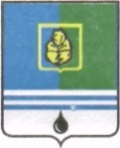 					РЕШЕНИЕДУМЫ ГОРОДА КОГАЛЫМАХанты-Мансийского автономного округа - ЮгрыОт «___»_______________20___г.                                                   №_______ Об одобрении предложений о внесении изменений в муниципальную программу «Развитие институтов гражданского общества города Когалыма»В соответствии со статьей 179 Бюджетного кодекса Российской Федерации, Уставом города Когалыма, решением Думы города Когалыма                 от 23.04.2015 №537-ГД «О порядке рассмотрения Думой города Когалыма проектов муниципальных программ и предложений о внесении изменений в муниципальные программы», рассмотрев  предложения о внесении изменений  в муниципальную программу «Развитие институтов гражданского общества города Когалыма», утвержденную  постановлением Администрации города Когалыма от 02.10.2013 №2811, Дума города Когалыма РЕШИЛА:1. Одобрить предложения о внесении изменений в муниципальную программу «Развитие институтов гражданского общества города Когалыма» согласно приложению к настоящему решению.2. Опубликовать настоящее решение и приложение к нему в газете «Когалымский вестник» и разместить на официальном сайте Администрации города Когалыма в информационно-коммуникационной сети «Интернет» (www.admkogalym.ru).Приложение  к решению Думыгорода Когалымаот _____ № _____Предложение «О внесении изменений в муниципальную программу «Развитие институтов гражданского общества города Когалыма» Паспорт муниципальной программы «Развитие институтов гражданского общества города Когалыма» (далее – муниципальная программа)Таблица 1Распределение финансовых ресурсов муниципальной программы (по годам)Таблица 2Перечень структурных элементов (основных мероприятий) муниципальной программыТаблица 3Перечень реализуемых объектов на 2022 год и на плановый период 2023 и 2024 годов, включая приобретение объектов недвижимого имущества, объектов, создаваемых в соответствии с соглашениями о муниципально-частном партнерстве (государственно-частном партнерстве) и концессионными соглашениями (заполняется в случае наличия объектов)тыс. рублейТаблица 4Перечень объектов капитального строительства (заполняется при планировании объектов капитального строительства)Таблица 5Перечень объектов социально-культурного и коммунально-бытового назначения, масштабные инвестиционные проекты (далее – инвестиционные проекты) (заполняется в случае наличия объектов социально-культурного и коммунально-бытового назначения, масштабных инвестиционных проектов)Показатели, характеризующие эффективность структурного элемента (основного мероприятия) муниципальной программыТаблица 6проект вносится главой города КогалымаПредседательГлаваДумы города Когалымагорода Когалыма_____________ А.Ю.Говорищева_____________ Н.Н.ПальчиковНаименование муниципальной программыРазвитие институтов гражданского общества города КогалымаСроки реализации муниципальной программы2022-2026 годыКуратор муниципальной программы Заместитель главы города Когалыма,  Юрьева  Людмила АнатольевнаЗаместитель главы города Когалыма,  Юрьева  Людмила АнатольевнаЗаместитель главы города Когалыма,  Юрьева  Людмила АнатольевнаОтветственный исполнитель муниципальной программы Отдел по связям с общественностью и социальным вопросам Администрации города Когалыма Отдел по связям с общественностью и социальным вопросам Администрации города Когалыма Отдел по связям с общественностью и социальным вопросам Администрации города Когалыма Соисполнители муниципальной программы - Сектор пресс-службы Администрации города Когалыма (далее - сектор пресс-службы);- Сектор пресс-службы (Муниципальное казенное учреждение «Редакция газеты «Когалымский вестник») (далее - сектор пресс-службы (МКУ «Редакция газеты «Когалымский вестник»);- Сектор анализа и прогноза общественно-политической ситуации Администрации города Когалыма» (далее - САПОПС).- Сектор пресс-службы Администрации города Когалыма (далее - сектор пресс-службы);- Сектор пресс-службы (Муниципальное казенное учреждение «Редакция газеты «Когалымский вестник») (далее - сектор пресс-службы (МКУ «Редакция газеты «Когалымский вестник»);- Сектор анализа и прогноза общественно-политической ситуации Администрации города Когалыма» (далее - САПОПС).- Сектор пресс-службы Администрации города Когалыма (далее - сектор пресс-службы);- Сектор пресс-службы (Муниципальное казенное учреждение «Редакция газеты «Когалымский вестник») (далее - сектор пресс-службы (МКУ «Редакция газеты «Когалымский вестник»);- Сектор анализа и прогноза общественно-политической ситуации Администрации города Когалыма» (далее - САПОПС).Национальная цель---Цели муниципальной программы 1. Создание условий для развития институтов гражданского общества города Когалыма и реализации гражданских инициатив.2. Формирование активной жизненной позиции у жителей города Когалыма.3. Формирование культуры открытости в системе муниципального управления.4. Обеспечение деятельности отдельных структурных подразделений Администрации города Когалыма.1. Создание условий для развития институтов гражданского общества города Когалыма и реализации гражданских инициатив.2. Формирование активной жизненной позиции у жителей города Когалыма.3. Формирование культуры открытости в системе муниципального управления.4. Обеспечение деятельности отдельных структурных подразделений Администрации города Когалыма.1. Создание условий для развития институтов гражданского общества города Когалыма и реализации гражданских инициатив.2. Формирование активной жизненной позиции у жителей города Когалыма.3. Формирование культуры открытости в системе муниципального управления.4. Обеспечение деятельности отдельных структурных подразделений Администрации города Когалыма.Задачи муниципальной программы1. Обеспечение поддержки гражданских инициатив.2. Привлечение общественного внимания к деятельности и заслугам отдельных граждан, проживающих на территории города Когалыма, выражение общественного признания их заслуг.3. Обеспечение информационной открытости деятельности Администрации города Когалыма и эффективного информационного взаимодействия власти и общества.4. Организационное обеспечение реализации муниципальной программы посредством осуществления отдельными структурными подразделениями Администрации города Когалыма своих полномочий1. Обеспечение поддержки гражданских инициатив.2. Привлечение общественного внимания к деятельности и заслугам отдельных граждан, проживающих на территории города Когалыма, выражение общественного признания их заслуг.3. Обеспечение информационной открытости деятельности Администрации города Когалыма и эффективного информационного взаимодействия власти и общества.4. Организационное обеспечение реализации муниципальной программы посредством осуществления отдельными структурными подразделениями Администрации города Когалыма своих полномочий1. Обеспечение поддержки гражданских инициатив.2. Привлечение общественного внимания к деятельности и заслугам отдельных граждан, проживающих на территории города Когалыма, выражение общественного признания их заслуг.3. Обеспечение информационной открытости деятельности Администрации города Когалыма и эффективного информационного взаимодействия власти и общества.4. Организационное обеспечение реализации муниципальной программы посредством осуществления отдельными структурными подразделениями Администрации города Когалыма своих полномочий1. Обеспечение поддержки гражданских инициатив.2. Привлечение общественного внимания к деятельности и заслугам отдельных граждан, проживающих на территории города Когалыма, выражение общественного признания их заслуг.3. Обеспечение информационной открытости деятельности Администрации города Когалыма и эффективного информационного взаимодействия власти и общества.4. Организационное обеспечение реализации муниципальной программы посредством осуществления отдельными структурными подразделениями Администрации города Когалыма своих полномочий1. Обеспечение поддержки гражданских инициатив.2. Привлечение общественного внимания к деятельности и заслугам отдельных граждан, проживающих на территории города Когалыма, выражение общественного признания их заслуг.3. Обеспечение информационной открытости деятельности Администрации города Когалыма и эффективного информационного взаимодействия власти и общества.4. Организационное обеспечение реализации муниципальной программы посредством осуществления отдельными структурными подразделениями Администрации города Когалыма своих полномочий1. Обеспечение поддержки гражданских инициатив.2. Привлечение общественного внимания к деятельности и заслугам отдельных граждан, проживающих на территории города Когалыма, выражение общественного признания их заслуг.3. Обеспечение информационной открытости деятельности Администрации города Когалыма и эффективного информационного взаимодействия власти и общества.4. Организационное обеспечение реализации муниципальной программы посредством осуществления отдельными структурными подразделениями Администрации города Когалыма своих полномочий1. Обеспечение поддержки гражданских инициатив.2. Привлечение общественного внимания к деятельности и заслугам отдельных граждан, проживающих на территории города Когалыма, выражение общественного признания их заслуг.3. Обеспечение информационной открытости деятельности Администрации города Когалыма и эффективного информационного взаимодействия власти и общества.4. Организационное обеспечение реализации муниципальной программы посредством осуществления отдельными структурными подразделениями Администрации города Когалыма своих полномочий1. Обеспечение поддержки гражданских инициатив.2. Привлечение общественного внимания к деятельности и заслугам отдельных граждан, проживающих на территории города Когалыма, выражение общественного признания их заслуг.3. Обеспечение информационной открытости деятельности Администрации города Когалыма и эффективного информационного взаимодействия власти и общества.4. Организационное обеспечение реализации муниципальной программы посредством осуществления отдельными структурными подразделениями Администрации города Когалыма своих полномочий1. Обеспечение поддержки гражданских инициатив.2. Привлечение общественного внимания к деятельности и заслугам отдельных граждан, проживающих на территории города Когалыма, выражение общественного признания их заслуг.3. Обеспечение информационной открытости деятельности Администрации города Когалыма и эффективного информационного взаимодействия власти и общества.4. Организационное обеспечение реализации муниципальной программы посредством осуществления отдельными структурными подразделениями Администрации города Когалыма своих полномочий1. Обеспечение поддержки гражданских инициатив.2. Привлечение общественного внимания к деятельности и заслугам отдельных граждан, проживающих на территории города Когалыма, выражение общественного признания их заслуг.3. Обеспечение информационной открытости деятельности Администрации города Когалыма и эффективного информационного взаимодействия власти и общества.4. Организационное обеспечение реализации муниципальной программы посредством осуществления отдельными структурными подразделениями Администрации города Когалыма своих полномочий1. Обеспечение поддержки гражданских инициатив.2. Привлечение общественного внимания к деятельности и заслугам отдельных граждан, проживающих на территории города Когалыма, выражение общественного признания их заслуг.3. Обеспечение информационной открытости деятельности Администрации города Когалыма и эффективного информационного взаимодействия власти и общества.4. Организационное обеспечение реализации муниципальной программы посредством осуществления отдельными структурными подразделениями Администрации города Когалыма своих полномочийПодпрограммы1. Поддержка социально ориентированных некоммерческих организаций города Когалыма2. Поддержка граждан, внесших значительный вклад в развитие гражданского общества3. Информационная открытость деятельности Администрации города Когалыма4. Создание условий для выполнения отдельными структурными подразделениями Администрации города Когалыма своих полномочий1. Поддержка социально ориентированных некоммерческих организаций города Когалыма2. Поддержка граждан, внесших значительный вклад в развитие гражданского общества3. Информационная открытость деятельности Администрации города Когалыма4. Создание условий для выполнения отдельными структурными подразделениями Администрации города Когалыма своих полномочий1. Поддержка социально ориентированных некоммерческих организаций города Когалыма2. Поддержка граждан, внесших значительный вклад в развитие гражданского общества3. Информационная открытость деятельности Администрации города Когалыма4. Создание условий для выполнения отдельными структурными подразделениями Администрации города Когалыма своих полномочий1. Поддержка социально ориентированных некоммерческих организаций города Когалыма2. Поддержка граждан, внесших значительный вклад в развитие гражданского общества3. Информационная открытость деятельности Администрации города Когалыма4. Создание условий для выполнения отдельными структурными подразделениями Администрации города Когалыма своих полномочий1. Поддержка социально ориентированных некоммерческих организаций города Когалыма2. Поддержка граждан, внесших значительный вклад в развитие гражданского общества3. Информационная открытость деятельности Администрации города Когалыма4. Создание условий для выполнения отдельными структурными подразделениями Администрации города Когалыма своих полномочий1. Поддержка социально ориентированных некоммерческих организаций города Когалыма2. Поддержка граждан, внесших значительный вклад в развитие гражданского общества3. Информационная открытость деятельности Администрации города Когалыма4. Создание условий для выполнения отдельными структурными подразделениями Администрации города Когалыма своих полномочий1. Поддержка социально ориентированных некоммерческих организаций города Когалыма2. Поддержка граждан, внесших значительный вклад в развитие гражданского общества3. Информационная открытость деятельности Администрации города Когалыма4. Создание условий для выполнения отдельными структурными подразделениями Администрации города Когалыма своих полномочий1. Поддержка социально ориентированных некоммерческих организаций города Когалыма2. Поддержка граждан, внесших значительный вклад в развитие гражданского общества3. Информационная открытость деятельности Администрации города Когалыма4. Создание условий для выполнения отдельными структурными подразделениями Администрации города Когалыма своих полномочий1. Поддержка социально ориентированных некоммерческих организаций города Когалыма2. Поддержка граждан, внесших значительный вклад в развитие гражданского общества3. Информационная открытость деятельности Администрации города Когалыма4. Создание условий для выполнения отдельными структурными подразделениями Администрации города Когалыма своих полномочий1. Поддержка социально ориентированных некоммерческих организаций города Когалыма2. Поддержка граждан, внесших значительный вклад в развитие гражданского общества3. Информационная открытость деятельности Администрации города Когалыма4. Создание условий для выполнения отдельными структурными подразделениями Администрации города Когалыма своих полномочий1. Поддержка социально ориентированных некоммерческих организаций города Когалыма2. Поддержка граждан, внесших значительный вклад в развитие гражданского общества3. Информационная открытость деятельности Администрации города Когалыма4. Создание условий для выполнения отдельными структурными подразделениями Администрации города Когалыма своих полномочийЦелевые показатели муниципальной программы№п/пНаименование целевого показателяДокумент – основаниеЗначение показателя по годамЗначение показателя по годамЗначение показателя по годамЗначение показателя по годамЗначение показателя по годамЗначение показателя по годамЗначение показателя по годамЗначение показателя по годамЦелевые показатели муниципальной программы№п/пНаименование целевого показателяДокумент – основаниеБазовое значение20222023202420252026На момент окончания реализации муниципаль-ной программыОтветственный исполнитель/ соисполнитель за достижение показателяЦелевые показатели муниципальной программыIОбеспечение проведения конкурса социально значимых проектов,среди социальноориентированных некоммерческих организаций города Когалыма, единицФедеральный закон от 12.01.1996 №7-ФЗ «О некоммерческих организациях», Постановление Администрации города Когалыма от 09.07.2021 №1388 «Об утверждении порядка предоставления гранта в форме субсидий на реализацию проекта победителям конкурса социально значимых проектов среди социально ориентированных некоммерческих организаций города Когалыма»1111111ОСОиСВIIРеализация мероприятий для социально ориентированных некоммерческих организаций, осуществляющих деятельность в городе Когалыме, единицФедеральный закон от 12.01.1996 №7-ФЗ «О некоммерческих организациях»52545556575858САПОПСIIIОбеспечение проведения городского конкурса на присуждение премии «Общественное признание» с целью признания заслуг граждан, внесших значительный вклад в развитие города Когалыма, единицФедеральный закон от 06.10.2003 №131-ФЗ  «Об общих принципах организации местного самоуправления в Российской Федерации», постановление Администрации города Когалыма об организации и проведении городского конкурса на присуждение премии «Общественное признание» (утверждается ежегодно1111111 САПОПСIVОбеспечение публикации информационных выпусков:- газеты Когалымский вестник», единиц;- сюжетов ТРК «Инфосервис», минутФедеральный закон от 12.01.1996 №7-ФЗ «О некоммерческих организациях», Федеральный закон от 03.11.2006   №174-ФЗ «Об автономных учреждениях»,   Федеральный закон от 08.08.2001 №129-ФЗ «О государственной регистрации юридических лиц и индивидуальных предпринимателей», постановление Администрации города Когалыма от 30.12.2011               № 3337 «Об утверждении Порядка создания, реорганизации, изменении типа и ликвидации муниципальных учреждений города Когалыма, а также утверждения их уставов и внесения в них изменений», постановление Администрации города Когалыма от 20.02.2014 № 339 «О создании муниципального автономного учреждения «Редакция газеты «Когалымский вестник», постановление Администрации города Когалыма от 14.10.2016 № 2478 «Об изменении типа учреждения МАУ «Редакция газеты «Когалымский вестник»104104104104104104104Сектор пресс-службы (МКУ редакция «Когалымский вестник»IVОбеспечение публикации информационных выпусков:- газеты Когалымский вестник», единиц;- сюжетов ТРК «Инфосервис», минутФедеральный закон от 12.01.1996 №7-ФЗ «О некоммерческих организациях», Федеральный закон от 03.11.2006   №174-ФЗ «Об автономных учреждениях»,   Федеральный закон от 08.08.2001 №129-ФЗ «О государственной регистрации юридических лиц и индивидуальных предпринимателей», постановление Администрации города Когалыма от 30.12.2011               № 3337 «Об утверждении Порядка создания, реорганизации, изменении типа и ликвидации муниципальных учреждений города Когалыма, а также утверждения их уставов и внесения в них изменений», постановление Администрации города Когалыма от 20.02.2014 № 339 «О создании муниципального автономного учреждения «Редакция газеты «Когалымский вестник», постановление Администрации города Когалыма от 14.10.2016 № 2478 «Об изменении типа учреждения МАУ «Редакция газеты «Когалымский вестник»88123,57123,57123,57123,57123,57123,57Сектор пресс-службыVУвеличение количества опубликованных материалов о деятельности органов местного самоуправления на официальном сайте Администрации города Когалыма, подготовленных специалистами сектора пресс-службы,единицРаспоряжение Администрации города Когалыма №126-р от 1.07.2015 «Об утверждении положения о секторе пресс-службы Администрации города Когалыма» 1600170018001900200020002000Сектор пресс-службыVIОбеспечение условий для выполнения полномочий и функций, возложенных на органы местного самоуправления города Когалыма, процентФедеральный закон от 06.10.2003 №131-ФЗ  «Об общих принципах организации местного самоуправления в Российской Федерации», решение Думы города Когалыма от 10.02.2021 №541 «О внесении  изменений в структуру Администрации  города Когалыма» 100100100100100100100ОСОиСВ/сектор пресс-службы/САПОПСПараметры финансового обеспечения муниципальной программы Источники финансированияРасходы по годам (тыс. рублей)Расходы по годам (тыс. рублей)Расходы по годам (тыс. рублей)Расходы по годам (тыс. рублей)Расходы по годам (тыс. рублей)Расходы по годам (тыс. рублей)Расходы по годам (тыс. рублей)Расходы по годам (тыс. рублей)Расходы по годам (тыс. рублей)Расходы по годам (тыс. рублей)Параметры финансового обеспечения муниципальной программы Источники финансированияВсегоВсего20222022202220232024202420252026Параметры финансового обеспечения муниципальной программы всего162394,9162394,932142,432142,432142,432215,332789,432789,432458,432789,4Параметры финансового обеспечения муниципальной программы бюджет города Когалыма162394,9162394,932142,432142,432142,432215,332789,432789,432458,432789,4Параметры финансового обеспечения портфеля проектов, проекта, направленных, в том числе на реализацию в автономном округе национальных проектов (программ) Российской Федерации участие, в котором принимает город Когалым Источники финансированияРасходы по годам (тыс. рублей)Расходы по годам (тыс. рублей)Расходы по годам (тыс. рублей)Расходы по годам (тыс. рублей)Расходы по годам (тыс. рублей)Расходы по годам (тыс. рублей)Расходы по годам (тыс. рублей)Расходы по годам (тыс. рублей)Расходы по годам (тыс. рублей)Расходы по годам (тыс. рублей)Параметры финансового обеспечения портфеля проектов, проекта, направленных, в том числе на реализацию в автономном округе национальных проектов (программ) Российской Федерации участие, в котором принимает город Когалым Источники финансированияВсегоВсего20222023202320232024202520252026Параметры финансового обеспечения портфеля проектов, проекта, направленных, в том числе на реализацию в автономном округе национальных проектов (программ) Российской Федерации участие, в котором принимает город Когалым всего----------Параметры финансового обеспечения портфеля проектов, проекта, направленных, в том числе на реализацию в автономном округе национальных проектов (программ) Российской Федерации участие, в котором принимает город Когалым федеральный бюджет----------Параметры финансового обеспечения портфеля проектов, проекта, направленных, в том числе на реализацию в автономном округе национальных проектов (программ) Российской Федерации участие, в котором принимает город Когалым бюджет автономного округа----------Параметры финансового обеспечения портфеля проектов, проекта, направленных, в том числе на реализацию в автономном округе национальных проектов (программ) Российской Федерации участие, в котором принимает город Когалым бюджет города Когалыма----------Параметры финансового обеспечения портфеля проектов, проекта, направленных, в том числе на реализацию в автономном округе национальных проектов (программ) Российской Федерации участие, в котором принимает город Когалым иные источники финансирования----------Объем налоговых расходов города Когалыма Расходы по годам (тыс. рублей)Расходы по годам (тыс. рублей)Расходы по годам (тыс. рублей)Расходы по годам (тыс. рублей)Расходы по годам (тыс. рублей)Расходы по годам (тыс. рублей)Расходы по годам (тыс. рублей)Расходы по годам (тыс. рублей)Расходы по годам (тыс. рублей)Расходы по годам (тыс. рублей)Объем налоговых расходов города Когалыма Всего202220222022202320232024202520252026----------Номер структурного элемента (основного мероприятия)Структурный элемент (основное мероприятие) муниципальной программы)Ответственный исполнитель/соисполнитель, учреждение, организацияИсточники финансированияФинансовые затраты на реализацию,тыс. рублейФинансовые затраты на реализацию,тыс. рублейФинансовые затраты на реализацию,тыс. рублейФинансовые затраты на реализацию,тыс. рублейФинансовые затраты на реализацию,тыс. рублейФинансовые затраты на реализацию,тыс. рублейФинансовые затраты на реализацию,тыс. рублейНомер структурного элемента (основного мероприятия)Структурный элемент (основное мероприятие) муниципальной программы)Ответственный исполнитель/соисполнитель, учреждение, организацияИсточники финансированиявсегов том числев том числев том числев том числев том числев том числеНомер структурного элемента (основного мероприятия)Структурный элемент (основное мероприятие) муниципальной программы)Ответственный исполнитель/соисполнитель, учреждение, организацияИсточники финансированиявсего2022 г.2022 г.2023 г.2024 г.2025 г.2026 г.123456678910Цель: Создание условий для развития институтов гражданского общества города Когалыма и реализации гражданских инициативЦель: Создание условий для развития институтов гражданского общества города Когалыма и реализации гражданских инициативЦель: Создание условий для развития институтов гражданского общества города Когалыма и реализации гражданских инициативЦель: Создание условий для развития институтов гражданского общества города Когалыма и реализации гражданских инициативЦель: Создание условий для развития институтов гражданского общества города Когалыма и реализации гражданских инициативЦель: Создание условий для развития институтов гражданского общества города Когалыма и реализации гражданских инициативЦель: Создание условий для развития институтов гражданского общества города Когалыма и реализации гражданских инициативЦель: Создание условий для развития институтов гражданского общества города Когалыма и реализации гражданских инициативЦель: Создание условий для развития институтов гражданского общества города Когалыма и реализации гражданских инициативЦель: Создание условий для развития институтов гражданского общества города Когалыма и реализации гражданских инициативЦель: Создание условий для развития институтов гражданского общества города Когалыма и реализации гражданских инициативЗадача №1. Обеспечение поддержки гражданских инициатив Задача №1. Обеспечение поддержки гражданских инициатив Задача №1. Обеспечение поддержки гражданских инициатив Задача №1. Обеспечение поддержки гражданских инициатив Задача №1. Обеспечение поддержки гражданских инициатив Задача №1. Обеспечение поддержки гражданских инициатив Задача №1. Обеспечение поддержки гражданских инициатив Задача №1. Обеспечение поддержки гражданских инициатив Задача №1. Обеспечение поддержки гражданских инициатив Задача №1. Обеспечение поддержки гражданских инициатив Задача №1. Обеспечение поддержки гражданских инициатив Подпрограмма 1.  Поддержка социально ориентированных некоммерческих организаций города КогалымаПодпрограмма 1.  Поддержка социально ориентированных некоммерческих организаций города КогалымаПодпрограмма 1.  Поддержка социально ориентированных некоммерческих организаций города КогалымаПодпрограмма 1.  Поддержка социально ориентированных некоммерческих организаций города КогалымаПодпрограмма 1.  Поддержка социально ориентированных некоммерческих организаций города КогалымаПодпрограмма 1.  Поддержка социально ориентированных некоммерческих организаций города КогалымаПодпрограмма 1.  Поддержка социально ориентированных некоммерческих организаций города КогалымаПодпрограмма 1.  Поддержка социально ориентированных некоммерческих организаций города КогалымаПодпрограмма 1.  Поддержка социально ориентированных некоммерческих организаций города КогалымаПодпрограмма 1.  Поддержка социально ориентированных некоммерческих организаций города КогалымаПодпрограмма 1.  Поддержка социально ориентированных некоммерческих организаций города КогалымаПроцессная часть Процессная часть Процессная часть Процессная часть Процессная часть Процессная часть Процессная часть Процессная часть Процессная часть Процессная часть Процессная часть 1.1.Поддержка социально ориентированных некоммерческих организаций (I, II)ОСОиСВ/   САПОПСвсего21878,004508,004177,004177,004508,004177,004508,001.1.Поддержка социально ориентированных некоммерческих организаций (I, II)ОСОиСВ/   САПОПСбюджет города Когалыма21878,004508,004177,004177,004508,004177,004508,001.1.Поддержка социально ориентированных некоммерческих организаций (I, II)ОСОиСВ/   САПОПСиные источники финансирования0,000,000,000,000,000,000,001.1.1.Организация и проведение конкурса социально значимых проектов среди социальноориентированных некоммерческих организаций города КогалымаОСОиСВвсего5000,001000,001000,001000,001000,001000,001000,001.1.1.Организация и проведение конкурса социально значимых проектов среди социальноориентированных некоммерческих организаций города КогалымаОСОиСВбюджет города Когалыма5000,001000,001000,001000,001000,001000,001000,001.1.1.Организация и проведение конкурса социально значимых проектов среди социальноориентированных некоммерческих организаций города КогалымаОСОиСВиные источники финансирования0,000,000,000,000,000,000,001.1.2.Предоставление субсидии некоммерческой организации, не являющейся государственным (муниципальными) учреждением, в целях финансового обеспечения затрат на выполнение функций ресурсного центра поддержки НКОСАПОПССАПОПССАПОПСвсего16878,003508,003508,003177,003508,003177,003508,001.1.2.Предоставление субсидии некоммерческой организации, не являющейся государственным (муниципальными) учреждением, в целях финансового обеспечения затрат на выполнение функций ресурсного центра поддержки НКОСАПОПССАПОПССАПОПСбюджет города Когалыма16878,003508,003508,003177,003508,003177,003508,001.1.2.Предоставление субсидии некоммерческой организации, не являющейся государственным (муниципальными) учреждением, в целях финансового обеспечения затрат на выполнение функций ресурсного центра поддержки НКОСАПОПССАПОПССАПОПСиные источники финансирования0,000,000,000,000,000,000,00Итого по подпрограмме 1Итого по подпрограмме 1всего21878,004508,004508,004177,004508,004177,004508,00Итого по подпрограмме 1Итого по подпрограмме 1бюджет города Когалыма21878,004508,004508,004177,004508,004177,004508,00Итого по подпрограмме 1Итого по подпрограмме 1иные источники финансирования0,000,000,000,000,000,000,00в том числе:в том числе:Процессная часть подпрограммы 1Процессная часть подпрограммы 1всего21878,004508,004508,004177,004508,004177,004508,00Процессная часть подпрограммы 1Процессная часть подпрограммы 1бюджет города Когалыма21878,004508,004508,004177,004508,004177,004508,00Процессная часть подпрограммы 1Процессная часть подпрограммы 1иные источники финансирования0,000,000,000,000,000,000,00Цель: Формирование активной жизненной позиции у жителей города КогалымаЦель: Формирование активной жизненной позиции у жителей города КогалымаЦель: Формирование активной жизненной позиции у жителей города КогалымаЦель: Формирование активной жизненной позиции у жителей города КогалымаЦель: Формирование активной жизненной позиции у жителей города КогалымаЦель: Формирование активной жизненной позиции у жителей города КогалымаЦель: Формирование активной жизненной позиции у жителей города КогалымаЦель: Формирование активной жизненной позиции у жителей города КогалымаЦель: Формирование активной жизненной позиции у жителей города КогалымаЦель: Формирование активной жизненной позиции у жителей города КогалымаЦель: Формирование активной жизненной позиции у жителей города КогалымаЦель: Формирование активной жизненной позиции у жителей города КогалымаЦель: Формирование активной жизненной позиции у жителей города КогалымаЦель: Формирование активной жизненной позиции у жителей города КогалымаЗадача №2. Привлечение общественного внимания к деятельности и заслугам отдельных граждан, проживающих на территории города Когалыма, выражение общественного признания их заслугЗадача №2. Привлечение общественного внимания к деятельности и заслугам отдельных граждан, проживающих на территории города Когалыма, выражение общественного признания их заслугЗадача №2. Привлечение общественного внимания к деятельности и заслугам отдельных граждан, проживающих на территории города Когалыма, выражение общественного признания их заслугЗадача №2. Привлечение общественного внимания к деятельности и заслугам отдельных граждан, проживающих на территории города Когалыма, выражение общественного признания их заслугЗадача №2. Привлечение общественного внимания к деятельности и заслугам отдельных граждан, проживающих на территории города Когалыма, выражение общественного признания их заслугЗадача №2. Привлечение общественного внимания к деятельности и заслугам отдельных граждан, проживающих на территории города Когалыма, выражение общественного признания их заслугЗадача №2. Привлечение общественного внимания к деятельности и заслугам отдельных граждан, проживающих на территории города Когалыма, выражение общественного признания их заслугЗадача №2. Привлечение общественного внимания к деятельности и заслугам отдельных граждан, проживающих на территории города Когалыма, выражение общественного признания их заслугЗадача №2. Привлечение общественного внимания к деятельности и заслугам отдельных граждан, проживающих на территории города Когалыма, выражение общественного признания их заслугЗадача №2. Привлечение общественного внимания к деятельности и заслугам отдельных граждан, проживающих на территории города Когалыма, выражение общественного признания их заслугЗадача №2. Привлечение общественного внимания к деятельности и заслугам отдельных граждан, проживающих на территории города Когалыма, выражение общественного признания их заслугЗадача №2. Привлечение общественного внимания к деятельности и заслугам отдельных граждан, проживающих на территории города Когалыма, выражение общественного признания их заслугЗадача №2. Привлечение общественного внимания к деятельности и заслугам отдельных граждан, проживающих на территории города Когалыма, выражение общественного признания их заслугЗадача №2. Привлечение общественного внимания к деятельности и заслугам отдельных граждан, проживающих на территории города Когалыма, выражение общественного признания их заслугПодпрограмма 2. Поддержка граждан, внесших значительный вклад в развитие гражданского обществаПодпрограмма 2. Поддержка граждан, внесших значительный вклад в развитие гражданского обществаПодпрограмма 2. Поддержка граждан, внесших значительный вклад в развитие гражданского обществаПодпрограмма 2. Поддержка граждан, внесших значительный вклад в развитие гражданского обществаПодпрограмма 2. Поддержка граждан, внесших значительный вклад в развитие гражданского обществаПодпрограмма 2. Поддержка граждан, внесших значительный вклад в развитие гражданского обществаПодпрограмма 2. Поддержка граждан, внесших значительный вклад в развитие гражданского обществаПодпрограмма 2. Поддержка граждан, внесших значительный вклад в развитие гражданского обществаПодпрограмма 2. Поддержка граждан, внесших значительный вклад в развитие гражданского обществаПодпрограмма 2. Поддержка граждан, внесших значительный вклад в развитие гражданского обществаПодпрограмма 2. Поддержка граждан, внесших значительный вклад в развитие гражданского обществаПодпрограмма 2. Поддержка граждан, внесших значительный вклад в развитие гражданского обществаПодпрограмма 2. Поддержка граждан, внесших значительный вклад в развитие гражданского обществаПодпрограмма 2. Поддержка граждан, внесших значительный вклад в развитие гражданского обществаПроцессная часть Процессная часть Процессная часть Процессная часть Процессная часть Процессная часть Процессная часть Процессная часть Процессная часть Процессная часть Процессная часть Процессная часть Процессная часть Процессная часть 2.1.Организация и проведение городского конкурса на присуждение премии «Общественное признание»(III)САПОПССАПОПСвсеговсего0,000,000,000,000,000,000,000,002.1.Организация и проведение городского конкурса на присуждение премии «Общественное признание»(III)бюджет города Когалымабюджет города Когалымабюджет города Когалыма0,000,000,000,000,000,000,000,002.1.Организация и проведение городского конкурса на присуждение премии «Общественное признание»(III)иные источники финансированияиные источники финансированияиные источники финансирования0,000,000,000,000,000,000,000,00в том числе:в том числе:Процессная часть подпрограммы  2Процессная часть подпрограммы  2всеговсего0,000,000,000,000,000,00Процессная часть подпрограммы  2Процессная часть подпрограммы  2бюджет города Когалымабюджет города Когалыма0,000,000,000,000,000,00Процессная часть подпрограммы  2Процессная часть подпрограммы  2иные источники финансированияиные источники финансирования0,000,000,000,000,000,00Цель: Формирование культуры открытости в системе муниципального управленияЦель: Формирование культуры открытости в системе муниципального управленияЦель: Формирование культуры открытости в системе муниципального управленияЦель: Формирование культуры открытости в системе муниципального управленияЦель: Формирование культуры открытости в системе муниципального управленияЦель: Формирование культуры открытости в системе муниципального управленияЦель: Формирование культуры открытости в системе муниципального управленияЦель: Формирование культуры открытости в системе муниципального управленияЦель: Формирование культуры открытости в системе муниципального управленияЦель: Формирование культуры открытости в системе муниципального управленияЦель: Формирование культуры открытости в системе муниципального управленияЗадача №3. Обеспечение информационной открытости деятельности Администрации города Когалыма и эффективного информационного взаимодействия власти и общества.Задача №3. Обеспечение информационной открытости деятельности Администрации города Когалыма и эффективного информационного взаимодействия власти и общества.Задача №3. Обеспечение информационной открытости деятельности Администрации города Когалыма и эффективного информационного взаимодействия власти и общества.Задача №3. Обеспечение информационной открытости деятельности Администрации города Когалыма и эффективного информационного взаимодействия власти и общества.Задача №3. Обеспечение информационной открытости деятельности Администрации города Когалыма и эффективного информационного взаимодействия власти и общества.Задача №3. Обеспечение информационной открытости деятельности Администрации города Когалыма и эффективного информационного взаимодействия власти и общества.Задача №3. Обеспечение информационной открытости деятельности Администрации города Когалыма и эффективного информационного взаимодействия власти и общества.Задача №3. Обеспечение информационной открытости деятельности Администрации города Когалыма и эффективного информационного взаимодействия власти и общества.Задача №3. Обеспечение информационной открытости деятельности Администрации города Когалыма и эффективного информационного взаимодействия власти и общества.Задача №3. Обеспечение информационной открытости деятельности Администрации города Когалыма и эффективного информационного взаимодействия власти и общества.Задача №3. Обеспечение информационной открытости деятельности Администрации города Когалыма и эффективного информационного взаимодействия власти и общества.Подпрограмма 3. Информационная открытость деятельности Администрации города КогалымаПодпрограмма 3. Информационная открытость деятельности Администрации города КогалымаПодпрограмма 3. Информационная открытость деятельности Администрации города КогалымаПодпрограмма 3. Информационная открытость деятельности Администрации города КогалымаПодпрограмма 3. Информационная открытость деятельности Администрации города КогалымаПодпрограмма 3. Информационная открытость деятельности Администрации города КогалымаПодпрограмма 3. Информационная открытость деятельности Администрации города КогалымаПодпрограмма 3. Информационная открытость деятельности Администрации города КогалымаПодпрограмма 3. Информационная открытость деятельности Администрации города КогалымаПодпрограмма 3. Информационная открытость деятельности Администрации города КогалымаПодпрограмма 3. Информационная открытость деятельности Администрации города КогалымаПроцессная частьПроцессная частьПроцессная частьПроцессная частьПроцессная частьПроцессная частьПроцессная частьПроцессная частьПроцессная частьПроцессная частьПроцессная часть3.1.Реализация взаимодействия с городскими средствами массовой информации (IV)Сектор пресс-службы/ Сектор пресс-службы (МКУ «Редакция газеты «Когалымский вестник»)Сектор пресс-службы/ Сектор пресс-службы (МКУ «Редакция газеты «Когалымский вестник»)всего74564,6014750,9014771,1015014,2015014,2015014,203.1.Реализация взаимодействия с городскими средствами массовой информации (IV)Сектор пресс-службы/ Сектор пресс-службы (МКУ «Редакция газеты «Когалымский вестник»)Сектор пресс-службы/ Сектор пресс-службы (МКУ «Редакция газеты «Когалымский вестник»)федеральный бюджет0,000,000,000,000,000,003.1.Реализация взаимодействия с городскими средствами массовой информации (IV)Сектор пресс-службы/ Сектор пресс-службы (МКУ «Редакция газеты «Когалымский вестник»)Сектор пресс-службы/ Сектор пресс-службы (МКУ «Редакция газеты «Когалымский вестник»)бюджет автономного округа0,000,000,000,000,000,003.1.Реализация взаимодействия с городскими средствами массовой информации (IV)Сектор пресс-службы/ Сектор пресс-службы (МКУ «Редакция газеты «Когалымский вестник»)Сектор пресс-службы/ Сектор пресс-службы (МКУ «Редакция газеты «Когалымский вестник»)бюджет города Когалыма74564,6014750,9014771,1015014,2015014,20	15014,20	3.1.Реализация взаимодействия с городскими средствами массовой информации (IV)Сектор пресс-службы/ Сектор пресс-службы (МКУ «Редакция газеты «Когалымский вестник»)Сектор пресс-службы/ Сектор пресс-службы (МКУ «Редакция газеты «Когалымский вестник»)иные источники финансирования0,000,000,000,000,000,003.1.1.Освещение деятельности структурных подразделений Администрации города Когалыма в телевизионных эфирахСектор пресс-службыСектор пресс-службывсего4208,50841,70841,70841,70841,70841,703.1.1.Освещение деятельности структурных подразделений Администрации города Когалыма в телевизионных эфирахСектор пресс-службыСектор пресс-службыфедеральный бюджет0,000,000,000,000,000,003.1.1.Освещение деятельности структурных подразделений Администрации города Когалыма в телевизионных эфирахСектор пресс-службыСектор пресс-службыбюджет автономного округа0,000,000,000,000,000,003.1.1.Освещение деятельности структурных подразделений Администрации города Когалыма в телевизионных эфирахСектор пресс-службыСектор пресс-службыбюджет города Когалыма4208,50841,70841,70841,70841,70841,703.1.1.Освещение деятельности структурных подразделений Администрации города Когалыма в телевизионных эфирахСектор пресс-службыСектор пресс-службыиные источники финансирования0,000,000,000,000,000,003.1.2.Обеспечение деятельности муниципального казенного учреждения «Редакция газеты «Когалымский вестник»Сектор пресс-службы (МКУ «Редакция газеты «Когалымский вестник»Сектор пресс-службы (МКУ «Редакция газеты «Когалымский вестник»всего70356,1013909,2013929,4014172,5014172,5014172,503.1.2.Обеспечение деятельности муниципального казенного учреждения «Редакция газеты «Когалымский вестник»Сектор пресс-службы (МКУ «Редакция газеты «Когалымский вестник»Сектор пресс-службы (МКУ «Редакция газеты «Когалымский вестник»федеральный бюджет0,000,000,000,000,000,003.1.2.Обеспечение деятельности муниципального казенного учреждения «Редакция газеты «Когалымский вестник»Сектор пресс-службы (МКУ «Редакция газеты «Когалымский вестник»Сектор пресс-службы (МКУ «Редакция газеты «Когалымский вестник»бюджет автономного округа0,000,000,000,000,000,00бюджет города Когалыма70356,1013909,2013929,4014172,5014172,5014172,50иные источники финансирования0,000,000,000,000,000,00Итого по подпрограмме 3Итого по подпрограмме 3всеговсего74564,6014750,9014771,1015014,2015014,2015014,20Итого по подпрограмме 3Итого по подпрограмме 3федеральный бюджетфедеральный бюджет0,000,000,000,000,000,00Итого по подпрограмме 3Итого по подпрограмме 3бюджет автономного округабюджет автономного округа0,000,000,000,000,000,00Итого по подпрограмме 3Итого по подпрограмме 3бюджет города Когалымабюджет города Когалыма74564,6014750,9014771,1015014,2015014,2015014,20Итого по подпрограмме 3Итого по подпрограмме 3иные источники финансированияиные источники финансирования0,000,000,000,000,000,00в том числе:в том числе:Процессная часть подпрограммы 3Процессная часть подпрограммы 3всеговсего74564,6014750,9014771,1015014,2015014,2015014,20Процессная часть подпрограммы 3Процессная часть подпрограммы 3федеральный бюджетфедеральный бюджет0,000,000,000,000,000,00Процессная часть подпрограммы 3Процессная часть подпрограммы 3бюджет автономного округабюджет автономного округа0,000,000,000,000,000,00Процессная часть подпрограммы 3Процессная часть подпрограммы 3бюджет города Когалымабюджет города Когалыма74564,6014750,9014771,1015014,2015014,20	15014,20	Процессная часть подпрограммы 3Процессная часть подпрограммы 3иные источники финансированияиные источники финансирования0,000,000,000,000,000,00Цель: Обеспечение эффективной деятельности отдельных структурных подразделений Администрации города КогалымаЦель: Обеспечение эффективной деятельности отдельных структурных подразделений Администрации города КогалымаЦель: Обеспечение эффективной деятельности отдельных структурных подразделений Администрации города КогалымаЦель: Обеспечение эффективной деятельности отдельных структурных подразделений Администрации города КогалымаЦель: Обеспечение эффективной деятельности отдельных структурных подразделений Администрации города КогалымаЦель: Обеспечение эффективной деятельности отдельных структурных подразделений Администрации города КогалымаЦель: Обеспечение эффективной деятельности отдельных структурных подразделений Администрации города КогалымаЦель: Обеспечение эффективной деятельности отдельных структурных подразделений Администрации города КогалымаЦель: Обеспечение эффективной деятельности отдельных структурных подразделений Администрации города КогалымаЦель: Обеспечение эффективной деятельности отдельных структурных подразделений Администрации города КогалымаЦель: Обеспечение эффективной деятельности отдельных структурных подразделений Администрации города КогалымаЗадача №4. Организационное обеспечение реализации муниципальной программы посредством осуществления отдельными структурными подразделениями Администрации города Когалыма своих полномочийЗадача №4. Организационное обеспечение реализации муниципальной программы посредством осуществления отдельными структурными подразделениями Администрации города Когалыма своих полномочийЗадача №4. Организационное обеспечение реализации муниципальной программы посредством осуществления отдельными структурными подразделениями Администрации города Когалыма своих полномочийЗадача №4. Организационное обеспечение реализации муниципальной программы посредством осуществления отдельными структурными подразделениями Администрации города Когалыма своих полномочийЗадача №4. Организационное обеспечение реализации муниципальной программы посредством осуществления отдельными структурными подразделениями Администрации города Когалыма своих полномочийЗадача №4. Организационное обеспечение реализации муниципальной программы посредством осуществления отдельными структурными подразделениями Администрации города Когалыма своих полномочийЗадача №4. Организационное обеспечение реализации муниципальной программы посредством осуществления отдельными структурными подразделениями Администрации города Когалыма своих полномочийЗадача №4. Организационное обеспечение реализации муниципальной программы посредством осуществления отдельными структурными подразделениями Администрации города Когалыма своих полномочийЗадача №4. Организационное обеспечение реализации муниципальной программы посредством осуществления отдельными структурными подразделениями Администрации города Когалыма своих полномочийЗадача №4. Организационное обеспечение реализации муниципальной программы посредством осуществления отдельными структурными подразделениями Администрации города Когалыма своих полномочийЗадача №4. Организационное обеспечение реализации муниципальной программы посредством осуществления отдельными структурными подразделениями Администрации города Когалыма своих полномочийПодпрограмма 4. Создание условий для выполнения отдельными структурными подразделениями Администрации города Когалыма своих полномочийПодпрограмма 4. Создание условий для выполнения отдельными структурными подразделениями Администрации города Когалыма своих полномочийПодпрограмма 4. Создание условий для выполнения отдельными структурными подразделениями Администрации города Когалыма своих полномочийПодпрограмма 4. Создание условий для выполнения отдельными структурными подразделениями Администрации города Когалыма своих полномочийПодпрограмма 4. Создание условий для выполнения отдельными структурными подразделениями Администрации города Когалыма своих полномочийПодпрограмма 4. Создание условий для выполнения отдельными структурными подразделениями Администрации города Когалыма своих полномочийПодпрограмма 4. Создание условий для выполнения отдельными структурными подразделениями Администрации города Когалыма своих полномочийПодпрограмма 4. Создание условий для выполнения отдельными структурными подразделениями Администрации города Когалыма своих полномочийПодпрограмма 4. Создание условий для выполнения отдельными структурными подразделениями Администрации города Когалыма своих полномочийПодпрограмма 4. Создание условий для выполнения отдельными структурными подразделениями Администрации города Когалыма своих полномочийПодпрограмма 4. Создание условий для выполнения отдельными структурными подразделениями Администрации города Когалыма своих полномочийПроцессная частьПроцессная частьПроцессная частьПроцессная частьПроцессная частьПроцессная частьПроцессная частьПроцессная частьПроцессная частьПроцессная частьПроцессная часть4.1.Обеспечение деятельности структурных подразделений Администрации города Когалыма (I-VI)ОСОиСВ/Сектор пресс-службы/САПОПСОСОиСВ/Сектор пресс-службы/САПОПСвсего65952,3012883,5013267,2013267,2013267,2013267,204.1.Обеспечение деятельности структурных подразделений Администрации города Когалыма (I-VI)ОСОиСВ/Сектор пресс-службы/САПОПСОСОиСВ/Сектор пресс-службы/САПОПСбюджет города Когалыма65952,3012883,5013267,2013267,2013267,2013267,204.1.Обеспечение деятельности структурных подразделений Администрации города Когалыма (I-VI)ОСОиСВ/Сектор пресс-службы/САПОПСОСОиСВ/Сектор пресс-службы/САПОПСиные источники финансирования0,000,000,000,000,000,004.1.1.Обеспечение деятельности отдела по связям с общественностью и социальным вопросам Администрации города КогалымаОСОиСВОСОиСВвсего32627,706373,706563,506563,506563,506563,504.1.1.Обеспечение деятельности отдела по связям с общественностью и социальным вопросам Администрации города КогалымаОСОиСВОСОиСВбюджет города Когалыма32627,706373,706563,506563,506563,506563,504.1.1.Обеспечение деятельности отдела по связям с общественностью и социальным вопросам Администрации города КогалымаОСОиСВОСОиСВиные источникифинансирования0,000,000,000,000,000,004.1.2.Обеспечение деятельности сектора пресс-службы Администрации города КогалымаСектор пресс-службыСектор пресс-службывсего14851,102901,102987,502987,502987,502987,504.1.2.Обеспечение деятельности сектора пресс-службы Администрации города КогалымаСектор пресс-службыСектор пресс-службыбюджет города Когалыма14851,102901,102987,502987,502987,502987,504.1.2.Обеспечение деятельности сектора пресс-службы Администрации города КогалымаСектор пресс-службыСектор пресс-службыиные источникифинансирования0,000,000,000,000,000,004.1.3.Обеспечение деятельности сектора анализа и прогноза общественно-политической ситуации Администрации города КогалымаСАПОПССАПОПСвсего18473,503608,703716,203716,203716,203716,204.1.3.Обеспечение деятельности сектора анализа и прогноза общественно-политической ситуации Администрации города КогалымаСАПОПССАПОПСбюджет города Когалыма18473,503608,703716,203716,203716,203716,204.1.3.Обеспечение деятельности сектора анализа и прогноза общественно-политической ситуации Администрации города КогалымаСАПОПССАПОПСиные источникифинансирования0,000,000,000,000,000,00Итого по подпрограмме 4Итого по подпрограмме 4всеговсего65952,3012883,5013267,2013267,2013267,2013267,20Итого по подпрограмме 4Итого по подпрограмме 4бюджет города Когалымабюджет города Когалыма65952,3012883,5013267,2013267,2013267,2013267,20Итого по подпрограмме 4Итого по подпрограмме 4иные источники финансированияиные источники финансирования0,000,000,000,000,000,00в том числе:в том числе:Процессная часть подпрограммы 4Процессная часть подпрограммы 4всеговсего65952,3012883,5013267,2013267,2013267,2013267,20Процессная часть подпрограммы 4Процессная часть подпрограммы 4бюджет города Когалымабюджет города Когалыма65952,3012883,5013267,2013267,2013267,2013267,20Процессная часть подпрограммы 4Процессная часть подпрограммы 4иные источники финансированияиные источники финансирования0,000,000,000,000,000,00Процессная часть в целом по муниципальной программе Процессная часть в целом по муниципальной программе всеговсего162394,9032142,4032215,3032789,4032458,40 32789,40Процессная часть в целом по муниципальной программе Процессная часть в целом по муниципальной программе бюджет города Когалымабюджет города Когалыма162394,9032142,4032215,3032789,4032458,40 32789,40Процессная часть в целом по муниципальной программе Процессная часть в целом по муниципальной программе иные источники финансированияиные источники финансирования0,000,000,000,000,000,00Всего по муниципальной программе:всего162394,9032142,4032215,3032789,4032458,4032789,40Всего по муниципальной программе:бюджет города Когалыма162394,9032142,4032215,3032789,4032458,4032789,40Всего по муниципальной программе:иные источники финансирования0,000,000,000,000,000,00В том числе:Инвестиции в объекты муниципальнойсобственностивсего0,000,000,000,000,000,00Инвестиции в объекты муниципальнойсобственностибюджет города Когалыма0,000,000,000,000,000,00Инвестиции в объекты муниципальнойсобственностииные источники финансирования0,000,000,000,000,000,00Прочие расходывсего0,000,000,000,000,000,00Прочие расходыбюджет города Когалыма0,000,000,000,000,000,00Прочие расходыиные источники финансирования0,000,000,000,000,000,00В том числе:Ответственный исполнитель (ОСОиСВ)всего37627,707373,707563,507563,507563,507563,50Ответственный исполнитель (ОСОиСВ)бюджет города Когалыма37627,707373,707563,507563,507563,507563,50Ответственный исполнитель (ОСОиСВ)иные источники финансирования0,000,000,000,000,000,00Соисполнитель 1 (Сектор пресс-службы)всего19059,603742,803829,203829,203829,203829,20Соисполнитель 1 (Сектор пресс-службы)бюджет города Когалыма 19059,603742,803829,203829,203829,203829,20Соисполнитель 1 (Сектор пресс-службы)иные источники финансирования0,000,000,000,000,000,00Соисполнитель 2 (Сектор анализа и прогноза общественно-политической ситуации)всего35351,507116,706893,207224,206893,207224,20Соисполнитель 2 (Сектор анализа и прогноза общественно-политической ситуации)бюджет города Когалыма35351,507116,706893,207224,206893,207224,20Соисполнитель 2 (Сектор анализа и прогноза общественно-политической ситуации)иные источники финансирования0,000,000,000,000,000,00Соисполнитель 3(Сектор пресс-службы(МКУ «Редакция газеты «Когалымский вестник»)всего70356,1013909,2013929,4014172,5014172,5014172,50Соисполнитель 3(Сектор пресс-службы(МКУ «Редакция газеты «Когалымский вестник»)бюджет города Когалыма70356,1013909,2013929,4014172,5014172,5014172,50Соисполнитель 3(Сектор пресс-службы(МКУ «Редакция газеты «Когалымский вестник»)иные источники финансирования0,000,000,000,000,000,00№ структурного элемента (основного мероприятия)Наименование структурного элемента (основного мероприятия)Направления расходов структурного элемента (основного мероприятия)Наименование порядка, номер приложения (при наличии)1234Цель: Создание условий для развития институтов гражданского общества города Когалыма и реализации гражданских инициативЦель: Создание условий для развития институтов гражданского общества города Когалыма и реализации гражданских инициативЦель: Создание условий для развития институтов гражданского общества города Когалыма и реализации гражданских инициативЦель: Создание условий для развития институтов гражданского общества города Когалыма и реализации гражданских инициативЗадача №1. Обеспечение поддержки гражданских инициатив Задача №1. Обеспечение поддержки гражданских инициатив Задача №1. Обеспечение поддержки гражданских инициатив Задача №1. Обеспечение поддержки гражданских инициатив Подпрограмма 1. Поддержка социально ориентированных некоммерческих организаций города КогалымаПодпрограмма 1. Поддержка социально ориентированных некоммерческих организаций города КогалымаПодпрограмма 1. Поддержка социально ориентированных некоммерческих организаций города КогалымаПодпрограмма 1. Поддержка социально ориентированных некоммерческих организаций города Когалыма1.1.Поддержка социально ориентированных некоммерческих организацийВнедрение единых правовых и организационных основ оказания поддержки институтам гражданского общества города Когалыма:через организацию и проведение городского конкурса социально значимых проектов и предоставление на конкурсной основе субсидий органами местного самоуправления обеспечивается финансовая поддержка некоммерческих организаций, поддерживаются общественные инициативы, направленные на гражданско-патриотическое, духовно-нравственное воспитание, пропаганду здорового образа жизни, сохранение национальных традиций и культуры коренных народов, экологическое, правовое воспитание, улучшение качества жизни социально незащищенных категорий граждан, инвалидов;посредством проведения мероприятий (конференций, Гражданских Форумов, семинаров, круглых столов и иных мероприятий) для социально ориентированных некоммерческих организаций реализуется Федеральный закон от 12.01.1996 №7-ФЗ «О некоммерческих организациях», постановление Администрации города Когалыма от 09.07.2021 №1388 «Об утверждении порядка предоставления гранта в форме субсидий на реализацию проекта победителям конкурса социально значимых проектов среди социально ориентированных некоммерческих организаций города Когалыма».образовательная и информационная поддержка социально ориентированных некоммерческих организаций. Благодаря программному обеспечению лидеры, активисты общественных объединений смогут приобрести необходимые знания (правовые, экономические и др.), умения и навыки фандрайзинга и лидерства, участвовать в мероприятиях окружного и Всероссийского уровней, создавать и реализовывать социальные проекты;развитие гражданских инициатив, через участие в решении актуальных вопросов жизнедеятельности города Когалыма, общественно значимых мероприятиях: Гражданских Форумах, общественных слушаниях, работе коллегиальных органов различного уровня, осуществление общественного контроля за качеством реализации национальных проектов;поддержка всех форм национально-культурной самоорганизации по национальному признаку;осуществление информационной поддержки общественных объединений через городские средства массовой информации, размещение информационных материалов для общественных объединений на официальном сайте Администрации города Когалыма в сети «Интернет», а также через публикацию и распространение информационных материалов, докладов, сборников о взаимодействии органов местного самоуправления с общественными объединениями, издание информационного бюллетеня «Территория содружества». Посредством публикаций информационных материалов о взаимодействии органов местного самоуправления с общественными объединениям становится возможным распространение лучших практик социально ориентированных некоммерческих организаций на территории города Когалыма.Цель: Формирование активной жизненной позиции у жителей города КогалымаЦель: Формирование активной жизненной позиции у жителей города КогалымаЦель: Формирование активной жизненной позиции у жителей города КогалымаЦель: Формирование активной жизненной позиции у жителей города КогалымаЗадача  №2.Привлечение общественного внимания к деятельности и заслугам отдельных граждан, проживающих на территории города Когалыма, выражение общественного признания их заслугЗадача  №2.Привлечение общественного внимания к деятельности и заслугам отдельных граждан, проживающих на территории города Когалыма, выражение общественного признания их заслугЗадача  №2.Привлечение общественного внимания к деятельности и заслугам отдельных граждан, проживающих на территории города Когалыма, выражение общественного признания их заслугЗадача  №2.Привлечение общественного внимания к деятельности и заслугам отдельных граждан, проживающих на территории города Когалыма, выражение общественного признания их заслугПодпрограмма 2.Поддержка граждан, внесших значительный вклад в развитие гражданского обществаПодпрограмма 2.Поддержка граждан, внесших значительный вклад в развитие гражданского обществаПодпрограмма 2.Поддержка граждан, внесших значительный вклад в развитие гражданского обществаПодпрограмма 2.Поддержка граждан, внесших значительный вклад в развитие гражданского общества2.1.Организация и проведение городского конкурса на присуждение премии «Общественное признание»Выявление, поддержка, продвижение и поощрение представителей организаций всех форм собственности, некоммерческих организаций, деятелей науки, образования, здравоохранения, культуры, искусства, спорта, отдельных социально активных граждан, индивидуальных предпринимателей, внесших значительный вклад в развитие города Когалыма;привлечение общественного внимания к деятельности отдельных граждан, внесших весомый вклад в развитие города Когалыма, и выражение общественного признания их заслуг, талантов и достижений;информирование широкого круга общественности о работе некоммерческих организаций города Когалыма, о благотворительных и социально значимых проектах, реализуемых организациями всех форм собственности, осуществляющими деятельность в городе Когалыме, социально активных граждан;  пропаганда эффективной формы общественной и социальной деятельности граждан, продолжение традиций меценатства и благотворительности;популяризация достижений и передового опыта лучших представителей общественности, выражения общественного признания их заслуг.Федеральный закон от 06.10.2003 №131-ФЗ  «Об общих принципах организации местного самоуправления в Российской Федерации», постановление Администрации города Когалыма   об организации и проведении городского конкурса на присуждение премии «Общественное признание» (утверждается ежегодно)Цель: Формирование культуры открытости в системе муниципального управленияЦель: Формирование культуры открытости в системе муниципального управленияЦель: Формирование культуры открытости в системе муниципального управленияЦель: Формирование культуры открытости в системе муниципального управленияЗадача №3. Обеспечение информационной открытости деятельности Администрации города Когалыма и эффективного информационного взаимодействия власти и обществаЗадача №3. Обеспечение информационной открытости деятельности Администрации города Когалыма и эффективного информационного взаимодействия власти и обществаЗадача №3. Обеспечение информационной открытости деятельности Администрации города Когалыма и эффективного информационного взаимодействия власти и обществаЗадача №3. Обеспечение информационной открытости деятельности Администрации города Когалыма и эффективного информационного взаимодействия власти и обществаПодпрограмма 3. Информационная открытость деятельности Администрации города КогалымаПодпрограмма 3. Информационная открытость деятельности Администрации города КогалымаПодпрограмма 3. Информационная открытость деятельности Администрации города КогалымаПодпрограмма 3. Информационная открытость деятельности Администрации города Когалыма3.1.Реализация взаимодействия с городскими средствами массовой информацииИнформирование граждан о деятельности органов местного самоуправления по наиболее важным и актуальным вопросам, посредством размещения информации о деятельности Администрации города Когалыма для широкого круга населения в газете «Когалымский вестник»;через освещение деятельности структурных подразделений Администрации города Когалыма в телевизионных эфирах ТРК «Инфосервис»;анонсов событий и пресс-релизов по актуальным темам и происходящим в городе важным событиям на официальном сайте Администрации города Когалыма.Федеральный закон от 12.01.1996 №7-ФЗ «О некоммерческих организациях», Федеральный закон от 08.08.2001 №129-ФЗ «О государственной регистрации юридических лиц и индивидуальных предпринимателей», Федеральный закон от 03.11.2006  №174-ФЗ «Об автономных учреждениях»,постановление Администрации города Когалыма от 30.12.2011 № 3337 «Об утверждении Порядка создания,  реорганизации, изменении типа и ликвидации муниципальных учреждений города Когалыма, а также утверждения их уставов и внесения в них изменений», постановление Администрации города Когалыма от 20.02.2014 №339 «О создании муниципального автономного учреждения «Редакция газеты «Когалымский вестник»,постановление Администрации города Когалыма от 14.10.2016 № 2478 «Об изменении типа учреждения МАУ «Редакция газеты «Когалымский вестник».Цель: Обеспечение деятельности отдельных структурных подразделений Администрации города КогалымаЦель: Обеспечение деятельности отдельных структурных подразделений Администрации города КогалымаЦель: Обеспечение деятельности отдельных структурных подразделений Администрации города КогалымаЦель: Обеспечение деятельности отдельных структурных подразделений Администрации города КогалымаЗадача №4. Организационное обеспечение реализации муниципальной программы посредством осуществления отдельными структурными подразделениями Администрации города Когалыма своих полномочийЗадача №4. Организационное обеспечение реализации муниципальной программы посредством осуществления отдельными структурными подразделениями Администрации города Когалыма своих полномочийЗадача №4. Организационное обеспечение реализации муниципальной программы посредством осуществления отдельными структурными подразделениями Администрации города Когалыма своих полномочийЗадача №4. Организационное обеспечение реализации муниципальной программы посредством осуществления отдельными структурными подразделениями Администрации города Когалыма своих полномочийПодпрограмма №4. Создание условий для выполнения отдельными структурными подразделениями Администрации города Когалыма своих полномочийПодпрограмма №4. Создание условий для выполнения отдельными структурными подразделениями Администрации города Когалыма своих полномочийПодпрограмма №4. Создание условий для выполнения отдельными структурными подразделениями Администрации города Когалыма своих полномочийПодпрограмма №4. Создание условий для выполнения отдельными структурными подразделениями Администрации города Когалыма своих полномочий4.1.Обеспечение деятельности структурных подразделений Администрации города КогалымаОбеспечение функций и полномочий отдела по связям с общественностью и социальным вопросам Администрации города Когалыма и сектора пресс-службы Администрации города Когалыма, подразделений, осуществляющих деятельность в сфере общественных связей; сектора анализа и прогноза общественно -политической ситуации Администрации города Когалыма.Федеральный закон от 06.10.2003 №131-ФЗ «Об общих принципах организации местного самоуправления в Российской Федерации», решение Думы города Когалыма от 10.02.2021 №541 «О внесении изменений в структуру Администрации города Когалыма».№п/пНаименование объектаМощностьСрок строительства, проектирования (характер работ)Расчетная стоимость объекта в ценах соответствующих лет с учетом периода реализации проектаОстаток стоимости на 01.01.20__Инвестиции на 20__Инвестиции на 20__Инвестиции на 20__Инвестиции на 20__Инвестиции на 20__Инвестиции на 20__Инвестиции на 20__Инвестиции на 20__Инвестиции на 20__Инвестиции на 20__Механизм реализацииЗаказчик по строительству№п/пНаименование объектаМощностьСрок строительства, проектирования (характер работ)Расчетная стоимость объекта в ценах соответствующих лет с учетом периода реализации проектаОстаток стоимости на 01.01.20__всегоФБОБМБиные средствавсегоФБОБМБиные средстваМеханизм реализацииЗаказчик по строительству1234567891011121314151617181-----------------№п/пНаименование объекта (инвестиционного проекта)МощностьСрок строительства, проектированияИсточник финансирования123451----№Наименование инвестиционного проектаОбъем финансирования инвестиционного проектаЭффект от реализации инвестиционного проекта (налоговые поступления, количество создаваемых мест в детских дошкольных учреждениях и т.п.)12341---№ показателяНаименование показателяБазовый показатель на начало реализации муниципальной программы Значение показателя по годам Значение показателя по годам Значение показателя по годам Значение показателя по годам Значение показателя на момент окончания действия муниципальной программы № показателяНаименование показателяБазовый показатель на начало реализации муниципальной программы 2022 год2023год2024год2025- 2026Значение показателя на момент окончания действия муниципальной программы 123456781 -------